Renwick USD 267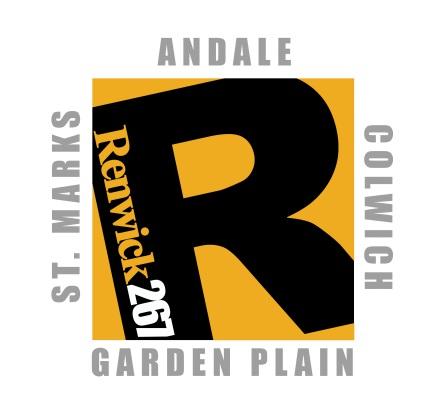 Anti-Bullying PolicyStaff GuidelinesRenwick USD 267 will adhere to all guidelines of the district Anti-Bullying Policy.  In order to ensure this practice the following steps and procedures must be followed:Any school employee who receives a complaint of discrimination or harassment (bullying) from a student shall follow through with the following steps: Responsive Schools follow the five R’s:RespondResearchRecordReportRevisitRESPOND:Respond to all reports of mistreatmentAsk students what they need to feel safe and comfortable at schoolRESEARCH:Get the FactsAsk who, what, when, where, and howGet the whole picture (rarely do these incidents arise from one isolated incident)Conduct a threat assessment (prevents targeted violence which centers upon analysis of the facts and evidence of behavior in a given situation)RECORD:Document, document, documentKeep a folder with all pertinent information contained in itREPORT:Report to building principalREVISIT:Revisit in a timely mannerSpeak to those involved and see how things are goingWhen investigating harassment follow the steps below:Document on district bullying forms the nature of the complaint, the proposed resolution of the complaint, and forward this documentation to the principal.Follow up of this step is required with the student within 20 days.In order to prevent liability, take prompt action to see that it stops:Report any act of harassment or bullyingInvestigateDo something to stop the behaviorDocumentProhibit and type of retaliation for making a reportFollow up to make sure behavior has stoppedNote the district forms attached and also the district bullying policyRenwick Bullying/Harassment Complaint FormName of Student Target______________________________ Initial Report Date__________Name of Alleged Bully_________________________________________________Building___________________________________________________________Date of Incident________________Where did Incident occur?_____Classroom		_____Hallway		_____Restroom		_____Playground_____Bus			_____Locker Room	_____Parking Lot	_____Internet_____Cell Phone		_____School Event	_____OtherWhat Happened?_____Hitting   _____Kicking   _____Shoving   _____Spitting   _____Hair Pulling   _____Teasing_____Name Calling   _____Rude Comments   _____Excluding   _____Gossip   _____Cyber bullying_____Demeaning   _____Sexual Harassment   _____OtherWere there Witnesses?Names:___________________________________________________________________________         _______________________________________________________________________________________NEXT STEPS:_____ Resolved during initial meeting 	       Describe resolution and any follow-up required:	        _____Confirm note/call to student and parent               _____ Follow up date is recorded on calendar_____Schedule next meeting with student.   Date/Time  ___________________ Action needed to be taken to further investigation.  Describe:_____Reports filled out (interview sheet & investigation report)_____ Referred for further investigation to:  ____________________________________________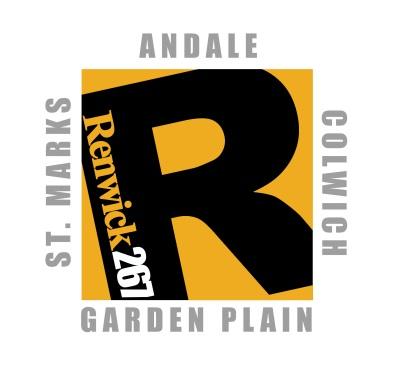 Renwick Bullying/Harassment Interview FormInterviewer: _______________________________________________________________________Student:  _________________________________________________________________________Date of Interview:__________________________________________________________________Time Started:  ___________________ Time Ended:  __________________________________________Thank student for coming forward and assure them school takes this seriously____ Explain you will be investigating this matter____ At the beginning of the interview explain the need for confidentiality about what is said and that you will remain        confidential.      _____ Ask if they have questions      _____ Ask them to explain what they have observed is this direct knowledge or through a 3rd party      _____ Ask them to write down what they saw, heard, know, who, what, when, where, how      _____ At the end of interview repeat confidentiality instructions again.      _____ Caution against retaliation      _____ Ask them to contact you if they think of something else.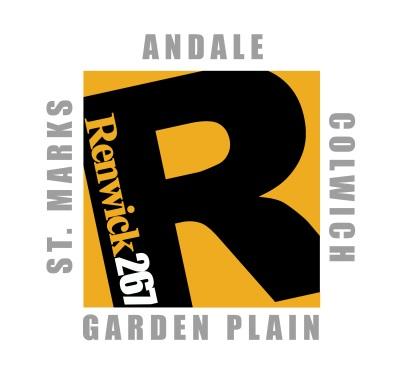 Renwick Bullying/Harassment Investigation ReportStudent Complainant: _____________________________________________Grade______________________Date investigation began:  __________________________  Date investigation conclude:__________________Overview (brief description of reason for investigation):_____ All documents attached (complaint form, investigation forms)_____ Students interviewed (names and dates)______ Summary of complain/allegations:_____ Factual Findings:_____ Conclusions:_____ Recommended Actions:_____ Discipline Imposed:   Renwick USD 267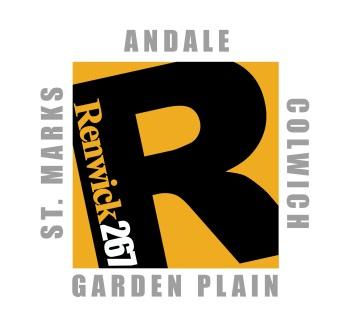 Anti-Bullying PolicyRenwick Bullying / Cyber-Bullying PolicyBullying / Cyber BullyingThe Board of Education committed to providing a safe, positive learning climate for students in the schools. Therefore, it shall be the policy of the School District to maintain an educational environment in which bullying, harassment and cyber-bullying in any form are not tolerated.All forms of bullying and cyber bullying by school district students while on school grounds or at school district events are hereby prohibited. Anyone who engages in bullying or cyber bullying in violation of this Policy shall be subject to appropriate discipline.Students who have been bullied or cyber bullied shall promptly report such incidents to any staff member.Complaints of bullying or cyber bullying shall be investigated promptly, and corrective action shall be taken when a complaint is verified. Neither reprisals nor retaliation shall occur as a result of the submission of a complaint.The School District shall annually inform students that bullying or cyber bullying of students will not be tolerated.Definitions:Bullying shall mean unwelcome verbal, written or physical conduct directed at a studentby another student (one-sided) that has the effect of:Physically, emotionally or mentally harming a student;Damaging, extorting or taking a student’s personal property;Placing a student in reasonable fear of physical, emotional or mental harmPlacing a student in reasonable fear of damage to or loss of personalproperty; or Creating an intimidating or hostile environment that substantially interfereswith a student’s educational opportunities.Cyber bullying includes, but is not limited to, the following misuses of technology:harassing, teasing, intimidating, threatening, or terrorizing another student or staff member by way of any technological tool, such as sending or posting inappropriate or derogatory email messages, instant messages, text messages, digital pictures or images, or website postings (including blogs) which has the effect of:Physically, emotionally or mentally harming a student;Placing a student in reasonable fear of physical, emotional or mental harm;Placing a student in reasonable fear of damage to or loss of personal property; Creating an intimidating or hostile environment that substantially interfereswith a student’s educational opportunities. All forms of bullying are unacceptable and, to the extent that such actions aredisruptive of the educational process of the School District, offenders shall be subject toappropriate staff intervention, which may result in administrative discipline. The term “bullying” and “cyber bullying” shall not be interpreted to infringe upon a student’sright to engage in legally protected speech or conduct.Delegation of Responsibility: Each staff member shall be responsible to maintain an educational environment free of bullying and cyber bullying. Each student shall be responsible to respect the rights of his/her fellow students and to ensure an atmosphere free from all forms of bullying and cyber bullying. Students shall be encouraged to report bullying or cyber bullying complaints to any staff member.Any staff member who receives a bullying or cyber bullying complaint shall gather information or seek administrative assistance to determine if bullying or cyber bullying has occurred. If the behavior is found to meet the definition of bullying or cyber bullying, the building principal must complete the appropriate written documentation (see district forms).The building principal or his/her designee will inform the parents or guardians of the victim and also the parents or guardians of the accused.Complaint Procedure:A student shall report a complaint of bullying or cyber bullying, orally or in writing, to a staff member. If a parent initiates the complaint, the appropriate staff member will follow-up with the student.The staff member will either gather the information or seek administrative assistance to determine if the alleged bullying or cyber bullying conduct occurred.After the information has been gathered, the building principal shall be notified of the complaint. The building principal will determine the need for further investigation or the appropriate intervention, which may result in administrative discipline to ensure that the conduct ceases. If the behavior is found to meet the definition of bullying or cyber bullying, the building principal must complete the appropriate written documentation.A violation of this Policy shall subject the offending student to appropriate disciplinary action, consistent with the student discipline guidelines in each building, which may include suspension, expulsion or notification to the appropriate authoritiesBullying InformationWhat can parents do?What to look for:Excuses for not wanting to go to schoolUnexplained bruises, torn clothesLoss of appetiteNeed for extra school supplies or moneySleep problemsSecretive/sullen/temper outburstsRushes to bathroom when arriving homeFrequent trips to school nurseWhat Else Can Parents Do?Keep factual records of the eventsContact building leadership and share the detailsWhat happened?What was said by whom?When did it happen?Is this a reoccurrence?Where did it happen?Who was involved?Who were the witnesses?What can Staff and Parents Do?Encourage child to stand for what is right and follow the steps:Student should let the bully know that they expect the behavior to stop verbally or in writing.Student should discuss the issue with parent/guardian/staff.Student should report to an adult in the school as much factual detail as possible:What happenedWhat was said by whomIs this a reoccurrenceWhere did it happenWho was involvedWho were the witnessesThe following are Board of Education policies regarding bullying.JDDC	Bullying (See EBC, GAAE, JCE, JDD, JGEC, JGECA, and KGC)	JDDC	The board of education prohibits bullying in any form either by any student, staff member, or parent towards a student or by a student, staff member, or parent towards a staff member on or while using school property, in a school vehicle, or at a school-sponsored activity or event.  For the purposes of this policy, the term “bullying” shall have the meaning ascribed to it in Kansas law.	The administration shall propose, and the board shall review and approve a plan to address bullying as prohibited herein.  The plan shall include provisions for the training and education of staff members and students and shall include appropriate community involvement as approved by the board.  	Students who have bullied others in violation of this policy may be subject to disciplinary action, up to and including suspension and/or expulsion.  If appropriate, students who violate the bullying prohibition shall be reported to local law enforcement.GAAE	Bullying by Staff (See EBC, GAAB, JDD, JDDC, and KGC) 	GAAE	The board of education prohibits bullying in any form either by any student, staff member, or parent towards a student or by a student, staff member, or parent towards a staff member on or while using school property, in a school vehicle or at a school-sponsored activity or event.  For the purposes of this policy, the term “bullying” shall have the meaning ascribed to it in Kansas law.  	The administration shall propose, and the board shall review and approve a plan to address bullying as prohibited herein.  The plan shall include provisions for the training and education of staff members.  	Staff members who bully others in violation of this policy may be subject to disciplinary action, up to and including suspension and/or termination.  If appropriate, staff members who violate the bullying prohibition shall be reported to local law enforcement.Bullying InformationWhat can parents do?What to look for:Excuses for not wanting to go to schoolUnexplained bruises, torn clothesLoss of appetiteNeed for extra school supplies or moneySleep problemsSecretive/sullen/temper outburstsRushes to bathroom when arriving homeFrequent trips to school nurseWhat Else Can Parents Do?Keep factual records of the eventsContact building leadership and share the detailsWhat happened?What was said by whom?When did it happen?Is this a reoccurrence?Where did it happen?Who was involved?Who were the witnesses?What can Staff and Parents Do?Encourage child to stand for what is right and follow the steps:Student should let the bully know that they expect the behavior to stop verbally or in writing.Student should discuss the issue with parent/guardian/staff.Student should report to an adult in the school as much factual detail as possible:What happenedWhat was said by whomIs this a reoccurrenceWhere did it happenWho was involvedWho were the witnesses